.Begin On The 24th CountS1: FORWARD BASIC STEPS, BACK BASIC STEPS, BASIC ½ TURN LEFT, BACK BASIC STEPSS2: FORWARD BASIC STEPS, BACK BASIC STEPS, BASIC ½ TURN LEFT, BACK BASIC STEPSS3: DIAMOND WALTZ STEPSS4: TWINKLE STEP, TWINKLE ¼  TURN, TWINKLE STEPsBegin again!Natural Woman Waltz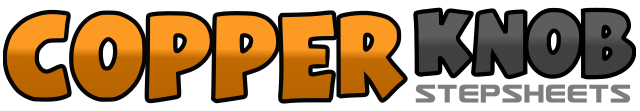 .......Count:48Wall:4Level:Beginner Waltz.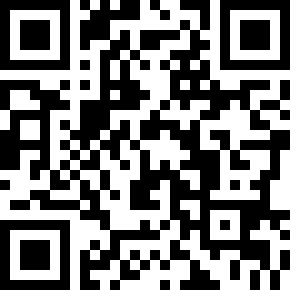 Choreographer:Jackie Lincoln (USA) - July 2011Jackie Lincoln (USA) - July 2011Jackie Lincoln (USA) - July 2011Jackie Lincoln (USA) - July 2011Jackie Lincoln (USA) - July 2011.Music:(You Make Me Feel Like) A Natural Woman - The Vocal Ballad Community(You Make Me Feel Like) A Natural Woman - The Vocal Ballad Community(You Make Me Feel Like) A Natural Woman - The Vocal Ballad Community(You Make Me Feel Like) A Natural Woman - The Vocal Ballad Community(You Make Me Feel Like) A Natural Woman - The Vocal Ballad Community........1-3Step L foot forward, step R foot beside left, recover on L foot4-6Step R foot back, step L foot beside right, recover on R foot7-9Step L foot forward, step R foot back while turning ½ left, step L foot beside right (6:00)10-12Step R foot back, step L foot beside right, recover on R foot1-3Step L foot forward, step R foot beside left, recover on L foot4-6Step R foot back, step L foot beside right, recover on R foot7-9Step L foot forward, step R foot back while turning ½ left, step L foot beside right (12:00)10-12Step R foot back, step L foot beside right, recover on R foot1-3Step L foot forward while turning ¼ left, step R foot next to left, recover on L foot (3:00)4-6Step R foot back while turning ¼ left, step L foot beside right, recover on R foot (6:00)7-9Step L foot forward while turning ¼ left, step R foot next to left, recover on L foot (9:00)10-12Step R foot back while turning ¼ left, step L foot beside right, recover on R foot (12:00)1-3Cross L foot over right, step R foot to right side, recover on left4-6Cross R foot over left, step L foot to left side while turning ¼ to right, step R to right side (3:00)7-9Cross L foot over right, step R foot to right side, recover on left10-12Cross R foot over left, step L foot to left side, recover on right